Applicant Information:Academic background:Project Objective(s):Proposed budget for the year:Itemize under appropriate column. Example: for assistants, indicate number, monthly rate, number of months, and whether for graduates, undergraduates, etc.  If a column does not apply to a certain item, leave it blank or enter “N/A".Other research support:(Held, or applied for, relative to this project; or other aspects if this is part of an overall project)Research Description:Describe the research project under the following headings:1.  Research plan and methodology2.  Relationship to existing research and literatureLab Safety: Culture and FrameworkDescribe how the lab’s safety culture demonstrates effective implementation of the institution’s laboratory/workplace safety statement/framework.ApprovalHas your office of research services approved your proposal? Your office of research services must approve your proposal before submitting to Imperial Oil.Full-Time FacultyWill you be a full-time faculty member of the institution during the proposed tenure of the award? A head of department and/or the dean of graduate studies (or the director/chair of research grants administration) can validate this query.Verified by:  | Important Notes:A list of published or presented papers will be required in subsequent correspondence - do not attach to this email.Ensure that the head of department and/or the dean of graduate studies (or the director/chair of research grants administration) can certify that the applicant will be a full-time faculty member of that institution during the proposed tenure of the award.Date (mm/dd/yyyy):Project Title:Department:Educational Institution:Last Name:First Name:Address:City:Province:Postal Code:Email Address:Telephone Number:Degree(s) or Diploma(s)DisciplineEducational institutionYearAssistantsNumberMonthsMonthly rateAnnual totalGraduateUndergraduateOtherMaterials/Supplies:Annual totalProvide a brief list of materials/supplies used.Equipment:Annual totalProvide a brief list of equipment used.Other:Annual totalProvide a brief list of other items used.Institution overhead rate:Annual total %Total:Estimated date of project Start: Estimated date of project Completion: Source of funds and title of projectsCurrent status(awarded or applied for)Amount Yes No Yes No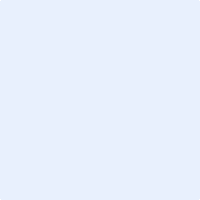 